Declaración de transferencia de derechos de autorColombia Médica   - Universidad del ValleTítulo del manuscrito: 	 Tipo de manuscrito:	 El autor o autores del artículo especificado en el presente documento, transfieren derechos de autor y asigna a la revista Colombia Médica  ISSN 1657-9534 todos los derechos, títulos e intereses que el autor pueda tener, o que en cualquier momento se pueda encontrar que tienen en y para el artículo y cualquier revisión o versión del mismo, incluyendo, pero no limitado a, el único derecho a imprimir, publicar , y vender el artículo en todo el mundo en todos los idiomas y medios de comunicación.Esta asignación se considerará vigente si el artículo es aceptado para su publicación y cuando se acepte el artículo.En caso de que el artículo contenga cualquier material protegido por los derechos de autor de terceros, el autor entregará a Colombia Médica   los permisos por escrito del titular de los derechos de autor para reproducir dicho material en el artículo. El(los) autor(es) representa y garantiza a los autores y propietarios del artículo, que no han concedido o asignado ningún derecho en el artículo a ninguna otra persona o entidad, que el artículo es con derechos de autor, que no infringe ningún derecho de autor, marca comercial o patente, que no invada el derecho de privacidad o publicidad de ninguna persona o entidad, que no contenga ningún asunto calumnioso, que todas las declaraciones afirmadas como hechos sean verdaderas o basadas en investigaciones razonables de exactitud y que, en el mejor conocimiento del autor, ninguna fórmula, procedimiento o prescripción contenida en el artículo causaría daño si se utiliza o se sigue de acuerdo con las instrucciones y/o advertencias contenidas en el artículo.El autor(s) indemnizará a Colombia Médica   contra cualquier costo, gasto o daño en el que Colombia Médica   pueda incurrir o por el cual Colombia Médica   pueda hacerse responsable como resultado de cualquier incumplimiento de estas garantías. Colombia Médica   puede extender estas representaciones y garantías a terceros.¿Su artículo incluye material de otras fuentes con derechos de autor?   (en caso afirmativo, adjunte los permisos pertinentes)¿Su artículo incluye ilustraciones en las que una persona puede ser reconocida?    (en caso afirmativo, adjunte los permisos pertinentes)Fecha: En nombre de todos los autores: 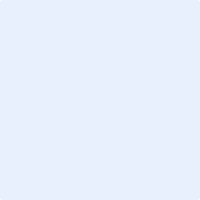 Nombre del autor de correspondencia: Correo electrónico: 			